Presseinformation»Zünftig« von Marc SpäniMeßkirch, September 2021Verborgene Verbindungen
Marc Späni veröffentlicht Krimi im Zürcher ZunftmilieuDie Zürcher Zünfte blicken auf eine lange Tradition zurück und sehen sich in der Verantwortung, das Brauchtum mit ihren Aktivitäten lebendig zu halten. Nach »Trümmlig« (2018) und »Lämpe« (2020) veröffentlicht Marc Späni mit »Zünftig« den dritten Kriminalroman um Kommissar Felber, der ihn in die Welt der Zünfte führt. Auf der Suche nach Spuren zum Mörder seiner Frau stößt Kommissar Felber auf den Industriellen Jakob Brunegg, dessen Position als Zünfter ihm weitreichende Verbindungen in Politik und Justiz verschaffen. Insbesondere sein zwielichtiger Sohn Thomas Brunegg scheint von diesen Beziehungen profitiert zu haben. Felbers erbitterte Ermittlungen kosten ihn den Rückhalt seiner Kollegen. Während er Verbindungen zwischen den Zünften und einer vergangenen Sekte aufdeckt, gerät Felber selbst in Lebensgefahr. Marc Späni kombiniert das Milieu der Zünfte in Zürich mit den realen Vorkommnissen um die Sonnentempler-Sekte in den 1990er Jahren. Damit präsentiert er einen komplexen Kriminalfall, mit dem er die persönliche Geschichte seines Protagonisten spannend weiterführt.Zum BuchDie Suche nach dem Mörder seiner Frau führt Kommissar Pascal Felber tief hinein ins Milieu der traditionsreichen Zürcher Zünfte. Hier stößt er nicht nur auf Vetternwirtschaft und Begünstigung, sondern deckt auch Verbindungen zu einem Sektendrama auf, das vor über 20 Jahren die Schweiz erschüttert hat. Doch während Felber der Auflösung seines persönlichen Falls immer näher kommt, verliert er zusehends die Unterstützung seiner Vorgesetzten – und gerät selbst ins Visier der ermittelnden Kollegen.Der AutorMarc Späni wurde 1972 in St. Gallen (Schweiz) geboren. Nach Zürich kam er fürs Studium, wohin er nach Aufenthalten in Frankreich und der Westschweiz zurückkehrte. Er studierte Literatur und Philosophie, vertiefte sich in mittelalterliche Literatur und skandinavische Sprachen. Seit der Studienzeit sind mehrere Romane, Erzählbände, Hörspiele und Theaterstücke entstanden. Heute arbeitet Marc Späni als Lehrer an einem Gymnasium, wo er seine Freude an Literatur und kreativem Schreiben auslebt. Mit seiner Frau und seinen drei Kindern wohnt er in der Nähe von Zürich.ZünftigMarc Späni288 SeitenEUR 15,00 [D] / CHF 21,90 [A]ISBN 978-3-8392-0096-4Erscheinungstermin: 8. September 2021Kontaktadresse: Gmeiner-Verlag GmbH Petra AsprionIm Ehnried 588605 MeßkirchTelefon: 07575/2095-153Fax: 07575/2095-29petra.asprion@gmeiner-verlag.dewww.gmeiner-verlag.deCover und Porträtbild zum Download (Verlinkung hinterlegt)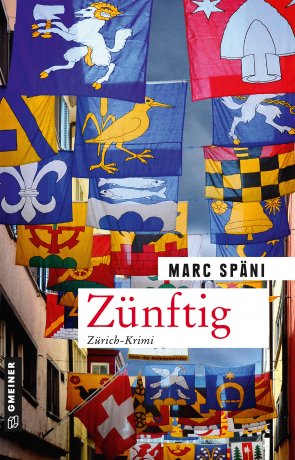 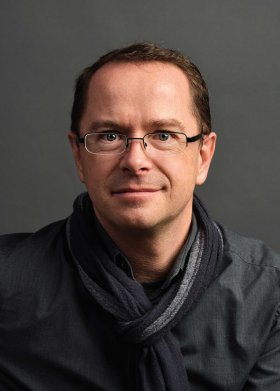                                                       © Fotostudio Select ZürichAnforderung von Rezensionsexemplaren:Marc Späni »Zünftig«, ISBN 978-3-8392-0096-4Absender:RedaktionAnsprechpartnerStraßeLand-PLZ OrtTelefon / TelefaxE-Mail